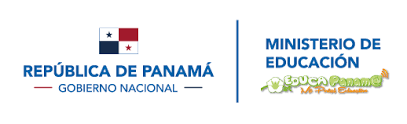 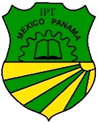                                                                                   REPUBLIC OF PANAMA                                                                 MINISTRY OF EDUCATION         	                                                            IPT MÈXICO-PANAMÀ.                                                                             LEARNING ENGLISH GUIDE 1                                                                             THIRD TRIMESTER 2022.                                                                                        LEVELS: 9th. A, B, C, D, E, F.                    TEACHERS: HENRY BARRERA LÒPEZ, LILYBETH GONZALEZ.                     STUDENT NAME: ___________________.                  LEVEL: 9 _____             GRADE.  DELIVERY DATES:     WORKSHOP 1-------OCTOBER 31st.                                               WORKSHOP 2-------NOVEMBER 14th.                 	TELEFONOS DE CONTACTO:                            TEACHERS:                                     HENRY BARRERA L.		6984—2615.                                     LILYBETH GONZALEZ.		6522—7626.                                                                                                                                                    PAGE 1   TABLE OF CONTENT: EVALUATION:                                                                                                                                          PAGE 2.    Indicaciones Generales: 1. La fecha de entrega de cada actividad (workshop) está indicada en la primera página de este módulo. Recuerde que la entrega a tiempo contempla un puntaje de su nota, después de esa fecha perderá los puntos correspondientes. (Ver rubrica de evaluación para cada taller).2. Anote las dudas que tenga y comuníquese con el docente.Evaluación:  El desarrollo de cada tema equivale   a una nota diaria y una de apreciación.  En cada tema desarrollado se le evaluará lo siguiente: Que haya desarrollado cada taller correspondiente a cada tema en la guía de trabajo. Puede agregar páginas adicionales si es necesario o utilizar hojas de rayas o blancas para desarrollar mejor las actividades. Deben ser escritas a mano, cuidar su ortografía y caligrafía (nitidez)             .    Los talleres deben ser desarrollados por el estudiante, cualquier indicio                      de que fue desarrollado por otra persona podría ser evaluado deficiente.             ,   El profesor/a podrá previa coordinación con la dirección del plantel                  solicitar su asistencia presencial en el colegio para la colocación                  de ejercicios escritos para verificar su aprendizaje.     Todas las respuestas deben estar escrita con bolígrafo azul o negro. Puede usar resaltadores, lápices de colores si es necesario para resaltar.  Revise la rúbrica de cada taller asignado para conocer los ítems a evaluar.La rúbrica debe ser entregada junto al taller y debe estar firmada por su acudiente, de no estar firmada consideraré que su acudiente no lo ha acompañado en la realización de este módulo.                 Ud. Podrá comunicarse vía WhatsApp con su profesor/a de lunes a                  viernes en un horario de 12:35 p.m. a 5:30 p.m. (favor evitar hacerlo                     fuera de ese horario).               Si necesita atención individualizada favor solicitarla para que sea programada lo más pronto posible ya sea presencial o virtual.                                                                                                                                                       PAGE 3.      DIAGNOSTIC ACTIVITY:ANSWER THE FOLLOWING QUESTIONS WITH YOUR OWN WORDS ACCORDING TO YOUR KNOWLEDGE.WHAT IS MALNUTRITION?WHAT IS THE FOOD PYRAMI8D?NAME 10 FOODS IN THE ENGLISH LANGUAGE.NAME 2 DISEASES CAUSES BY MALNUTRITION.WHAT IS DIABETES.DO YOU HAVE SOME RELATIVES WITH DIABETES.WHAT HEALTH PROBLEMS CAUSES DIABETES.WHAT IS IT NECESSARY TO DO TO PREVENT DIABETS.                                                                                                                                                                                    PAGE 4.ACTIVITY 1.TRANSLATE TO SPANISH THE FOLLOWING READING.                                        VALUE   20 POINTS.MALNUTRITION.We must eat to live. The Important thing is that we must eat a correct balance of food for our bodies to be healthy,that means we must eat food from the different food groups everyday. The food groups are: bread and cereals,fruit and vegetables,meat and dairy sweets.Our body needs protein,vitamins,minerals,and carbohydrates to function well. Some sweets are needed but not as as many as most Young people eat. If you eat too many sweets,it can cause problems with your teeth and your general health. If you don´t eat enough fruit and vegetables,it can also make you sick. Many people in Panama suffered and are in the hospital because they do note at a balance diet.Now a very important Word is malnutrition. Usually when you hear the Word malnutrition you think of somebody who does not have enough food to eat and that they are very skinny. But did you know that malnutrition means “bad” nutrition. If you do not eat food that is good for youy,it can make you sick and even too fat.Malnutrition is a symptomof a personwho overeats,especially foods that are designed not to nourish. A malnourished person eats more foods that taste good for you but are not good for you and eats not foods that are good for you but do not taste good. To become malnourished, the three meals a day diet is replaced with constant and frequent eating.This includes snack foods and soft drinks of all kinds. Foods that contain vitamins and minerals vital to human body are strictly avoided. Teenage nutrition is important to overall health. Proper nutrition can also prevent many medical problems,including becoming overweight,developing week bones and developing diabetes. It will also ensure that teenagers physically grow to their full potential.    The best nutrition advice to keep adolescents healthy, includes encouraging them to:Eat variety of foods.Balance the foods you eat with physical activity.Choose a diet with plenty of grains products,vegetables and fruits.Choose a diet low in fat,saturated fat and colesterol.Choose a diet moderate in sugar and salt.Choose a diet that provides enough calcium and iron to meet their growing body´s requirements.You can also help promote good nutrition by setting a good example. Healthy eating habits and regular exercise should be a regular part of your family´s life.It is much easier if everyone in the house follows these guideliness,than if teens have to do it alone.You should also buy low-calorie and low fat meals. Snacks and desserts,low fat or skim milk and diet drinks.avoid buying high calorie desserts or snacks,such as:snack chips,regular soft drinks or regular ice cream                                                                                                                                                                   PAGE 5.ACTIVITY 3.PARTY I. WRITE AT LEAST 20 FOODS YOU EAT DAILY, ORDER THEM ACCORDING TO THE FOOD PYRAMID.  20 POINTS. PART II.ANSWER THE FOLLOWING QUESTIONS (AT ENGLISH LANGUAGE).VALUE: 15 POINTS.ARE YOU EATING A BALANCED DIET?ARE YOUEATING ENOUGH FROM ALL THE FOOD GROUPS?.ARE YOY EATING TOO MUCH FROM ANY OF THE FOOD GROUPS?                                                                                                                                                                      PAGE 6.ACTIVITY 4.INVESTIGATE AND ANSWER THE FOLOWING QUESTIONS.       40 POINTS.WHAT IS DIABETES?                                                                                                             5 POINTS.WHAT ARE THE MOST COMMON TYPES OF DIABETES (3)? DEFINE THEM               9 POINTS.HOW COMMON IS DIABETES?                                                                                           6 POINTS.WHO IS MORE LKIKELY TO DEVELOP TYPE 2 DIABETES?                                               5 POINTS.WHAT HEALTH PROBLEMS CAN PEOPLE WITH DIABETES DEVELOP?                       7 POINTS.COULD FOODS CAUSE DIABETES? WHAT DO YOU THINK?                                         3 POINTS.WHICH FOODS WE SHOULD EAT MODERATELY TO AVOID DIABETES?                    10 POINTS.THE NEXT SITE CAN BE AN OPTION:    niddk.nih.gov/healthinformation/diabetes/overviewdiabetes#types                                                                                                                             PAGE 7.RÙBRICA DE EVALUACIÒN.

FIRMA DEL ACUDIENTE:_______________________________________________.Para uso del profesor.Puntualidad y firma     _____Orden, aseo y nitidez.  _____Actividad 1                     _____Actividad 2                     _____Actividad 3                     _____Actividad 4                     _____     Puntaje total               _______                                            145Nota:                                                                                                                                                                                                    PAGE 8.ACTIVITY 1.      DO/DOES AS AULLIARY VERB.                                                                                                                                                                                                                                                                          PAGE 9ACTIVITY 1.PART 1.TRANSLATION. TRANSLATE TO SPANISH THE TABLE BEFORE. (DO7DOES AS A VERB.VALUE 27 POINTS.TABLA1: DO/DOES COMO VERBOPART 2. WRITE THE MISSING SENTENCES. VALUE 10 POINTS.                 PRESENT                                                      PAST                                                             FUTUREI DO MY BED                              _______________________                _________________________._______________                            SHE DID MY JOB.                            _________________________.  _______________                     _______________________             WE WILL DO A TRAVEL TOMORROW. HE DOES IT VERY GOOD.         _______________________              ____________________________._______________                    THEY DID THEIR DUTIES SINGING.    ________________________                                                                                                                                                     PAGE 10. TABLE 1: DO/DOES AS AN AUXILLIARY VERB.ACTIVITY 2.PART 1. USE THE TABLE BEFORE AS A MODEL TO WRITE ONE QUESTION WITH EACH ONE SUBJECT PRONOUN USING THE AUXILIAR DO/DOES. VALUE 20 POINTS.USE THE VERB “HAVE”PART 2.COMPLETE THE QUESTIONS AND ANSWER WITH THE CORRECT FORM OF THE AUXILLIARY DO/DOES.VALUE 16 POINTS._______YOU STUDY ENGLISH?         NO, YOU _______NOT._______ IT MEAN VERANO?             YES. IT _________._______ WE LIVE IN MEXICO?          NO. WE _______ NOT._______ SHE WORK HARD?              YES, SHE _______._______ THEY VISIT PANAMA?        NO, THEY _______NOT._______ HE EAT HOTDOG?               YES, HE ________._______ I COOK THE DINNER?          NO. I ________NOT._______ YOU DRINK SODA?              YES, YOU _______.                                                                                                                                                                   PAGE 11Activity 3.Simple present tenseThe simple present tense is one of several forms of present tense in English. It is used to describe habits, unchanging situations, general truths, and fixed arrangements. The simple present tense is simple to form. Just use the base form of the verb: (I take, you take, we take, they take) The 3rd person singular takes an -s at the end. (he takes, she takes).At third person singular (he,she,it) we should adds/es to the verb.Example:Luis studies french.Mary does her job.It lives at the corner.Rules to form the present tense at third person singular.In the third person singular the verb always ends in -s:
he wants, she needs, he gives, she thinks.Negative and question forms use DOES (= the third person of the auxiliary 'DO') + the infinitive of the verb.
He wants ice cream. Does he want strawberry? He does not want vanilla.Verbs ending in -y : the third person changes the -y to -ies:
fly --> flies, cry --> cries
Exception: if there is a vowel before the -y:
play --> plays, pray --> praysAdd -es to verbs ending in:-ss, -x, -sh, -ch:
he passes, she catches, he fixes, it pushesExamplesHe goes to school every morning.She understands English.It mixes the sand and the water.He tries very hard.She enjoys playing the piano.                                                                                                   PAGE 12.PART 1.ADD S/ES TO THE VERB ACCORDING TO THE RULES BEFORE.AFTER WRITE A SENTENCES AT THIRD PERSON SINGULAR USING THE PRESENT TENSE.VALUE: 20 POINTS.                                                                                                                                                                      PAGE 13.WITH THE PRONOUN I, YOU, WE, YOU AND THEY JUST WRITE THE VERB AT THE SIMPLE FORM FOR THE SIMPLE PRESENT TENSE.EXAMPLES:I HAVE 2 BROTHERS.YOU TRAVELTO JAMAICA.WE WATCH TV.YOU DRIVE THE CAR.THEY SPEAK ENGLISH.PART 2. USING THE SENTENCES BEFORE AS A MODEL WRITE ONE SENTENCE WITH EACH ONE OF THE NEXT VERB USING THE SUBJECT PRONOUNS I, YOU, WE, YOU, THEY.AFTER TRANSLATE THE SENTENCE TO SPANISH.VALUE 20 POINTS.                                                                                                                                                      PAGE 14.RÙBRICA DE EVALUACIÒN.

FIRMA DEL ACUDIENTE:_______________________________________________.Para uso del profesor.Puntualidad y firma     _____Orden, aseo y nitidez.  _____Actividad 1                     _____Actividad 2                     _____Actividad 3                     _____     Puntaje total               _______                                            158Nota:                         PAGE 15TOPIC 1.FOOD AND NUTRITION.READING COMPREHENSION.TRANSLATION.DIABETES.TOPIC 2.GRAMMAR:DO/DOES AS VERB.DO/DOES AS AUXILIARY.TOPIC 3.LITERATURE:ANALYSIS OF TEXT.NOTA DIARIANOTA DE APRECIACIÓNWORKSHOP 1READING TRANSLATION.ACTIVITY 1.QUESTIONS ABOUT DIABETESACTIVITY 4.WRITTEN TEST 1ORAL TES 2.WORKSHOP 2.WRITTEN TEST 3.WORKSHOP 3.WORKSHOP 1.TOPIC: FOOD AND NUTRITION.DIAGNOSTIC ACTIVITY.ANSWER THE FOLLOWING QUESTIONS.ACTIVITY 1.TRANSLATE TO SPANISH THE READING: MALNUTRITION.                                         VALUE   20 POINTS.ACTIVITY 2.LIST A VOCABULARY OF 30 NEW WORDS FROM THIS READING (MALNUTRITION). ENGLISH AND SPANISH.       VALUE:   15 POINTS.ACTIVITY 3.ACCORDING TO THE GIVEN PAGE WRITE THE FOOD YOU EAT DAILY ACCORDING TO THE FOOD PYRAMID. WRITE AT LEAST 20 DIFFERENT FOOD. ANSWER THE QUESTION AT THE END OF THE PAGE (AT ENGLISH LANGUAGE).VALUE: 35 POINTSACTIVITY 4.INVESTIGATE AND ANSWER THE FOLLOWING QUESTIONS ABOUT DIABETES.VALUE:40 POINTS.SWEETS AND FATS.BREAD AND CEREALFRUIT AND VEGETABLESMEAT AND PROTEIN1.2.3.4.5.PUNTUALIDAD(15 PTS) Y FIRMA DEL ACUDIENTE (RÚBRICA).(5 PTS). ORDENSEGÚN TALLER ENTREGADO.ASEONITIDEZ15 PTS. Act I 20 PTSAct 215  PTSAct 3 35 PTS.Act 4 40 PTS.TOTAL.145PTS.PUNTOS OBTENIDOSN OTAEXCELLENTE.20 PTS15 PTS20 PTS15 PTS35 PTS40 PTS145 PTS.BUENO.16 PTS11-14 PTS16-19  PTS11-14 PTS27-34  PTS30-40 PTS110-144 PTS.POR MEJORAR10-16 PTS8-10 PTS.10-15 PTS8-10PTS18-26 PTS20-29 PTS72-109 PTS.NO SATISFACE.0-9  PTS.0-7 PTS.0 -19 PTS.0-7 PTS.0-17  PTS.0-19 PTS.0-71 PTS.WORKSHOP 2.TOPIC: DO/DOES AS VERB AND AS AUXILIARY.ACTIVITY 1. TRANSLATE TO SPANISH THE TABLE 1, DO AS A VERB.VALUE 27 POINTS.WRITE THE MISSING SENTENCES.VALUE: 19 POINTS.ACTIVITYY 2WRITE ONE QUESTION WITH EACH ONE SUBJECT PRONOUN USING THE AUXILIAR DO/DOES. VALUE 20 POINTS.COMPLETE THE QUESTIONS AND ANSWER WITH THE CORRECT FORM OF THE AUXILLIARY DO/DOES.VALUE 16 POINTS. ACTIVITY 3.ADD S/ES TO THE VERB ACCORDING TO THE GIVEN RULES. (SIMPLE PRESENT TENSE)WRITE SENTENCES AT SIMPLE PRESENT TENSE AT THIRD PERSON SINGULAR.VALUE 20 POINTS.ADD S/ES TO THE VERB ACCORDING TO THE RULES BEFORE.AFTER WRITE A SENTENCES AT THIRD PERSON SINGULAR USING THE PRESENT TENSE.VALUE: 20 POINTS.PRESENTPASTFUTUREI DO MY JOBI DID MY JOB.I WILL DO MY JOBYOU DO HER HOMEWORKYOU DID HER HOMEWORK.YOU WILL DO HER HOMEWORKHE DOES HIS BETTER EFFORTHE DID HIS BETTER EFFORTHE WILL DO HIS BETTER EFFORTSHE DOES SOMETHING WRONGSHE DID SOMETHING WRONGSHE WILL DO SOMETHING WRONGIT DOES TOO MUCH NOISEIT DID TOO MUCH NOISE.IT WILL DO TOO MUCH NOISEWE DO OUR WORKWE DID OUR WORKWE WILL DO OUR WORK.YOU DO AN INTERESTING RESEARCHYOU DID AN INTERESTING RESEARHYOU WILL DO AN INTERESTING RESEARCH.THEY DO SOMETHING TERRIFICTHEY DID SOMETHING TERRIFICTHEY WILL DO SOMETHING TERRIFIC.We use DO for the pronoun I, YOU, WE, YOU AND THEY.WE USE DOES FOR THE THIRD PERSON SINGULAR AT THE PRESENT TIME. HE, SHE, ITWE USE DID FOR THE PAST OF VERB DOWE USE THE AUXILIARY WILL BEFORE THE VERB DO FOR THE FUTURE TENSE.PRESENTAFFIRMATIVE SHORT ANSWERNEGATIVE SHORT ANSWER.CONTRACTION.DO I STUDY ENGLISH?YES,I DONO, I DO NOT/ NO, I DON´T.DO YOU  STUDY ENGLISH?YES,YOU DONO, YOU DO NOT/NO,YOU DON´TDOES HE STUDY ENGLISH?YES,HE DOESNO, HE DOES NOT/NO,HE DOESN´TDOES SHE STUDY ENGLISH?YES,SHE DOESNO, SHE DOES NOT/NO,SHE DOESN´TDOES IT STUDY ENGLISH?YES.IT DOES.NO, IT DOES NOT/NO,IT DOESN´TDO WE STUDY ENGLISH?YES,WE DONO, WE DO NOT/NO,WE DON´TDO YOU STUDY ENGLISH?YES,YOU DONO, YOU DO NOT/NO,YOU DON´TDO THEY STUDY ENGLISH?YES, THEY DO.NO, THEY DO NOT/NO,THEY DON´TAFFIRMATIVE/QUESTIONAFFIRMATIVE SHORT ANSWERNEGATIVE SHORT ANSWER.CONTRACTION.VERB.ADD S/ES.SENTENCE.LOVE.TRYGOWASHLIVEWORKDRINKLISTENREADWRITEVERB.SENTENCE.TRANSLATION.LOOK.WALK.RIDE.FIX.WASH.FLY.EAT.DRINK.DREAM.EXIT.PUNTUALIDAD(15 PTS) Y FIRMA DEL ACUDIENTE (RÚBRICA).(5 PTS). ORDENSEGÚN TALLER ENTREGADO.ASEONITIDEZ16 PTS. Act I 46 PTSAct 236  PTSACT 3.40 PTS. PUNTAJE TOTAL. 158 PTS. PUNTOS OBTENIDOS.CALIFICACION.EXCELLENTE.20 PTS16 PTS46 PTS36 PTS40 PTS.BUENO.16-19 PTS 12-15 PTS35-45  PTS27-35 PTS30-39 PTS.POR MEJORAR10-15 PTS 8-11 PTS.23-34 PTS18-26 PTS20-29 PTS.NO SATISFACE.0-19  PTS.0-7 PTS.0 -22 PTS.0-17 PTS..0-19 PTS.